LES COMPETENCES PROFESSIONNELLES DU FORMATEUR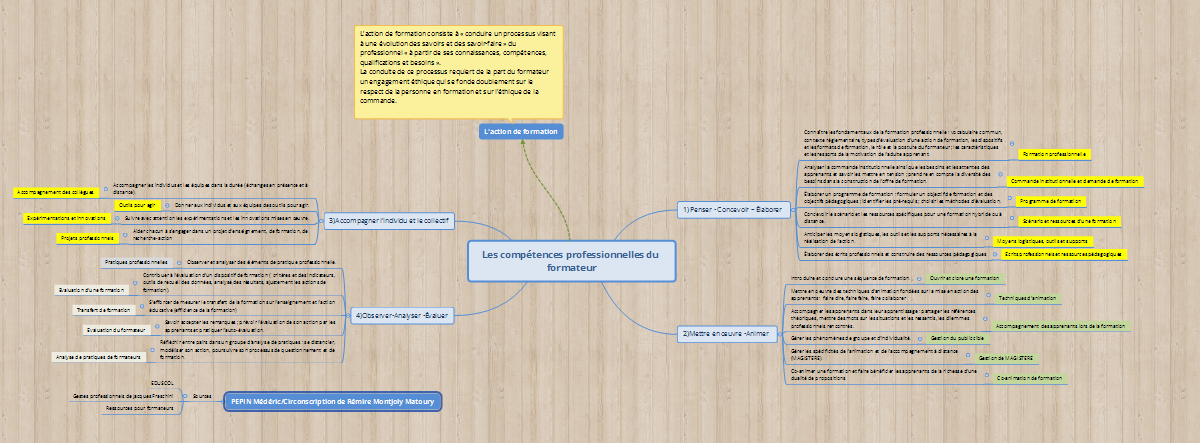 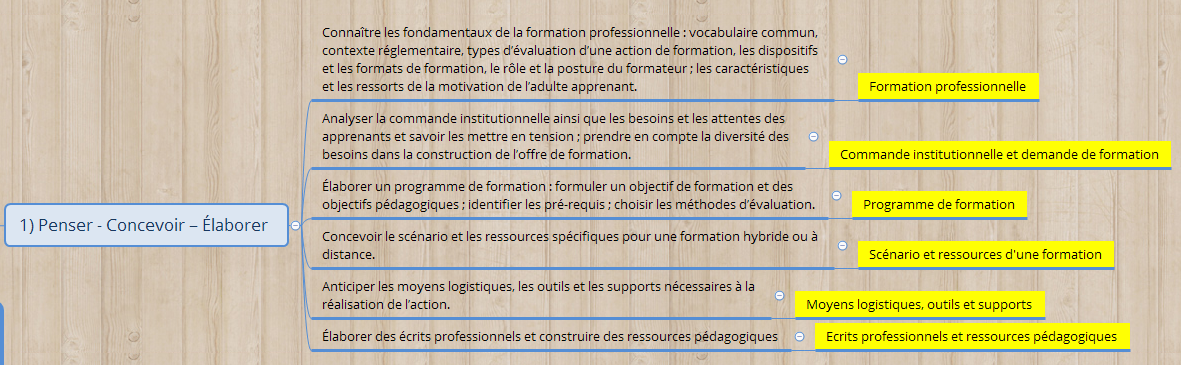 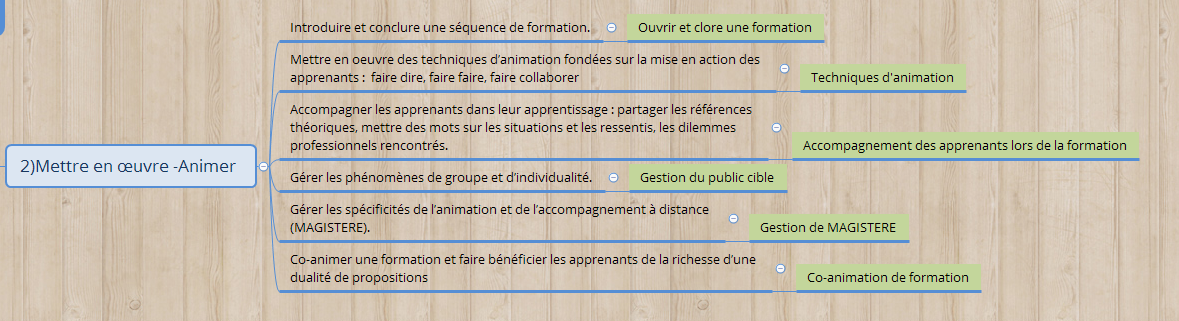 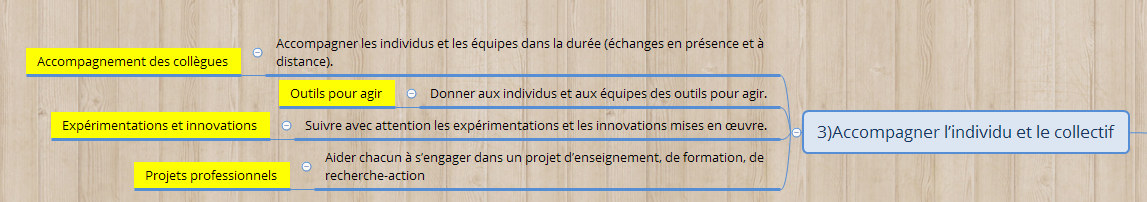 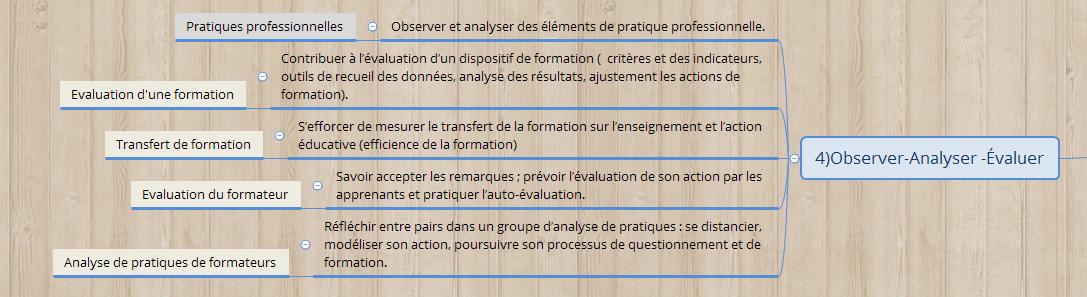 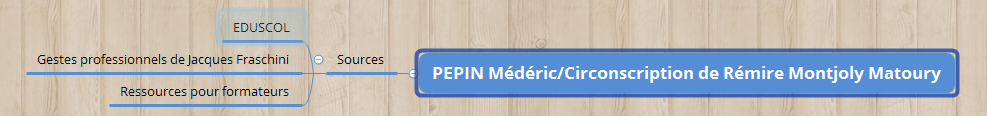 